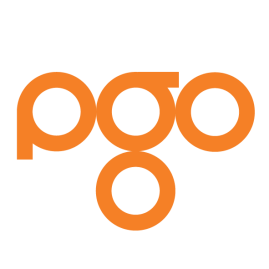 Grupa PGO to największa w Polsce grupa przemysłowa specjalizująca się w produkcji odlewów 
i odkuwek. Jesteśmy nowoczesną organizacją, która inwestuje w swoich pracowników i zapewnia im możliwość poszerzenia kompetencji zawodowych. Rozwijamy się, pamiętając o równowadze i odpowiedzialności. Realizujemy coraz bardziej wymagające projekty do wielu sektorów przemysłowych. W związku z dynamicznym rozwojem, poszukujemy osoby na stanowisko:MISTRZ WYDZIAŁU UTRZYMANIA RUCHUMiejsce pracy: PGO S.A. Kuźnia Glinik Oddział w GorlicachKorzyści płynące z pracy w PGO S.A.:Stabilne zatrudnienie w oparciu o umowę o pracę  w Kuźni Glinik, będącej częścią grupy PGO S.A.;Możliwość rozwoju zawodowego w strukturach Spółki;Inwestycje w rozwój pracowników – dofinansowanie do studiów podyplomowych, szkoleń, certyfikatów;Możliwość skorzystania z atrakcyjnych programów dedykowanych dzieciom pracowników (bezpłatne wyjazdy wakacyjne, stypendia zagraniczne itp.).Opis stanowiska:Mistrz Wydziału Utrzymania Ruchu odpowiada za zarządzanie zespołem, który zapewnia wsparcie techniczne w zakresie utrzymania ruchu, w tym napraw i konserwacji maszyn i urządzeń. Odpowiedzialny jest za wykonywanie prac zgodnie z wymaganiami klienta, zapewniając jednocześnie wysoką jakość i bezpieczeństwo pracy. Zadania jakie realizuje Mistrz Wydziału Utrzymania Ruchu:Zapewnienie ciągłości utrzymania ruchu maszyn, urządzeń produkcyjnych oraz instalacji,Nadzór nad prawidłową i bezpieczną eksploatacją maszyn i urządzeń technicznych,Nadzór nad podległymi pracownikamiProwadzenie niezbędnej dokumentacji technicznej,Nadzór nad pracami firm zewnętrznychWymagania:Wykształcenie techniczne - mechanik, elektromechanikDoświadczenie w zarządzaniu zespołemZnajomość rysunku technicznegoDoświadczenie w zakresie utrzymania ruchu (min. 2 lata)Umiejętność planowania i organizacji pracy,Praktyczna znajomość zagadnień technicznych z zakresu mechaniki, elektrykiUmiejętność analitycznego myślenia, praca w zespole,Gotowość do pracy w trybie zmianowymAplikacje prosimy wysyłać na adres: rekrutacja.kuzniaglinik@pgosa.plProsimy o zamieszczenie klauzuli: Wyrażam zgodę na przetwarzanie danych osobowych zawartych w niniejszym dokumencie do realizacji procesu rekrutacji zgodnie z ustawą z dnia 10 maja 2018 roku o ochronie danych osobowych (Dz. Ustaw z 2018, poz. 1000) oraz zgodnie z Rozporządzeniem Parlamentu Europejskiego i Rady (UE) 2016/679 z dnia 27 kwietnia 2016 r. w sprawie ochrony osób fizycznych w związku z przetwarzaniem danych osobowych i w sprawie swobodnego przepływu takich danych oraz uchylenia dyrektywy 95/46/WE (RODO).